Конспект открытого урока по биологии 5 класс.Тема: «Многообразие и значение грибов».Цель: сформировать представление о многообразии грибов.Задачи: Обучающие:   1)  рассмотреть шляпочные грибы, особенности их строения, значения ядовитых и съедобных грибов;       2)  рассмотреть особенности строения плесневых грибов и дрожжей, показать их значение;3) охарактеризовать значение  паразитических грибов.Развивающие:   способствовать развитию        1)  мыслительных функций анализа, синтеза, сравнения, обобщения при решении познавательных задач;        2)  общеучебных  умений: пользоваться  текстом учебника, презентацией, раздаточным материалом;         3) коммуникативных умений: устной монологической речи (при индивидуальном ответе) и диалога / полилога (при обсуждении вопроса в группе). Воспитательные:  способствовать формированию    1) адекватной самооценки учащихся (путем создания ситуации успеха);    2) общеучебной и предметной мотивации (зачем мне нужно изучать эту тему?);    3) позитивного отношения к ситуации проверки знаний (возможность совместного решения проблемы, посильность задания), чтобы понизить тревожность учащихся на уроке.Предметные УУД:Представление о грибах и их многообразии ;  значении в природе и для человека.Метапредметные:Познавательные УУД: умение работать с различными источниками информации и преобразовывать её из одной формы в другу; давать определение понятиям. Развитие элементарных навыков устанавливания причинно-следственных связей.Личностные УУД: умение применять полученные на уроке знания на практике. Потребность в справедливом оценивании своей работы и работы одноклассников. Эстетическое восприятие природы.Регулятивные УУД: умение организовывать выполнение заданий учителя согласно установленным правилам работы в кабинете. Развитие навыков самооценки и самоанализа.Коммуникативные УУД: умение слушать учителя и одноклассников, аргументировать свою точку зрения.Личностные:Понимание признаков сходства грибов с живыми организмами.Тип урока: усвоение новых знанийОборудование: компьютер, презентация, муляжи грибов, карточки- задания, раздаточный материал, микроскопы, фиксированные микропрепараты.План урока:Организационный момент, мотивация к учебной деятельности.Актуализация знаний, определение темы урока.Постановка учебной задачи.Усвоение новых знаний.Первичное закрепление знаний.Закрепление изученного материалаРефлексия деятельности.Информация о домашнем задании (комментирование), выставление оценок за урок.Ход урока.1.Организационный момент. (1-2 мин).Добрый день, ребята. Давайте посмотрим друг на друга и улыбнёмся. Говорят, «улыбка – это поцелуй души». Присаживайтесь на свои места. Я рада, что у вас хорошее настроение, и надеюсь, что мы с вами сегодня очень дружно и активно поработаем. В этом я даже не сомневаюсь.Проверка Д/З. Индивидуальные карточки.(3 -5 мин.)Заполните пропуски в тексте.Грибы –  ________,________  организмы.Тело гриба называется  - ____________.Грибы размножаются с помощью ___________.По способу питания грибы являются ________________.Плодовое тело состоит  из _____________ и ____________.Подписать основные части гриба: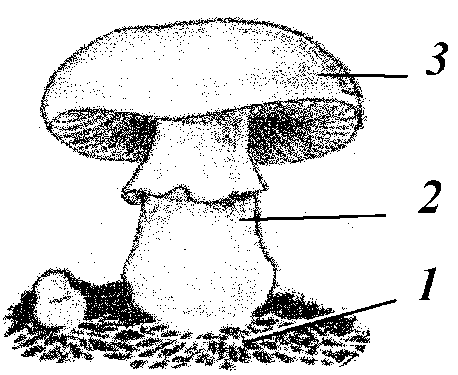 Выпишите номера правильных суждений:___________________________.Грибы относятся к эукариотам.Грибы  -паразитические организмы.Грибы – представители особого царства живых организмов.Тело гриба представлено микоризой.Грибы имеют плодовое тело.Микориза – симбиоз гриба и корня растения.Тело гриба представлено мицелием.2.Определение темы урока. (2 мин.)Что за чудище такое?Есть как мизер, есть большое.Можно встретить под берёзой,На пеньке, среди травы.Можно в баночке литровой,И на хлебе те дары.Могут паразитом быть-Злаков урожай сгубить.Могут портить древесину,Поселившись на стволах.Могут в тесте размножаться,Если тесто на дрожжах.Есть плодовые телаИ разросшиеся клетки.Так о ком же речь была?Догадались ли, вы, детки?3. Постановка учебной задачи (2 мин).Итак, как звучит тема нашего сегодняшнего урока? Многообразие и значение грибов.- Откройте тетради, запишите число.   Тему урока. - Мы продолжаем знакомиться с основными царствами живой природы.- Исходя из темы урока, сформулируйте его главную цель. Что сегодня предстоит нам выяснить? Правильно, в конце этого урока мы должны уметь находить и различать грибы, знать особенности их строения, уметь различать съедобные и ядовитые для человека грибы, роль грибов в природе и жизни человека. 4. Усвоение новых знаний. (15-20 мин).Сегодня мы продолжим знакомство с грибами. Наиболее известными среди грибов являются шляпочные грибы. Как вы думаете, почему они получили такое название? Таблица: (информационные листы, учебник стр. 61,62). Микроскоп, готовые микропрепараты мукор, пеницилл, дрожжи.Грибная корзина: разделить грибы на ядовитые и съедобные.(показ слайдов грибов.)5. Физкультминутка(пауза релаксации).Стали мы учениками,Соблюдаем режим сами:Утром мы, когда проснулись,Улыбнулись, потянулись.Для здоровья, настроеньяДелаем мы упражненья:Руки вверх и руки вниз,На носочки поднялись.То присели, то нагнулись И опять же улыбнулись.А потом мы умывались, Аккуратно одевались,Завтракали не торопясь,В школу, к знаниям, стремясь.6.Первичное закрепление знаний.1) являются ли грибы живыми организмами?2) с какими группами грибов мы с вами познакомились? 3) какую роль играют плесневые грибы в природе и жизни человека? 7. Закрепление изученного материала Тест.8.Рефлексия деятельностиЯ узнал _________________________________________________
Я научился ______________________________________________
Мне понравилось__________________________________________
Я затруднялся ____________________________________________
Мое настроение __________________________________________.9.Информация о домашнем задании (комментирование), выставление оценок за урок.§14.  Индивидуальное задание на выбор:а) подготовить презентацию «В царстве грибов»;б) галерея грибника. Рисунки съедобных и ядовитых грибов с приложением - пояснением (краткое описание);Информационный лист.Гриб мукор: если хлеб пролежит несколько дней в тёплом влажном месте, на нем появляется белый пушистый налёт, который через некоторое время темнеет. Это плесневый гриб-сапрофит мукор. Этот гриб часто поселяется также на фруктах, овощах, на конском навозе. Грибница мукора состоит всего из одной сильно разросшейся и разветвлённой клетки с множеством ядер в цитоплазме.Размножается мукор обрывками грибницы или спорами. Некоторые нити грибницы поднимаются вверх и расширяются на концах. В этих чёрных расширениях, похожих на головки, образуются споры. После созревания спор головки лопаются, и споры разносятся ветром. Попав в благоприятные условия, они прорастают в грибницу.Гриб пеницилл: на пищевых продуктах и на почве поселяются и другие плесневые грибы. Один из них- пеницилл. Грибница пеницилла, в отличии от грибницы мукора, состоит из ветвящихся нитей, разделенных перегородками на клетки. Споры пеницилла расположены не в головках, как у мукора, а на концах некоторых нитей грибницы в мелких кисточках. В клетках пеницилла образуется вещество, убивающее некоторые болезнетворные бактерии. Его специально разводят, чтобы получать лекарство для лечения многих болезней.Дрожжи: с давних пор человек использует дрожжи для приготовления хлеба, пива, вина. Эти микроскопические грибы состоят из одной клетки, имеющей форму шарика. Они живут в питательной жидкости, богатой сахаром. Размножаются дрожжи почкованием. Сначала на взрослой клетке появляется небольшая выпуклость. Она увеличивается и превращается в самостоятельную клетку, которая вскоре отделяется от материнской.Выполни тест полученный ответ впиши в таблицу:  Подведем итоги урока:Я узнал _________________________________________________
Я научился ______________________________________________
Мне понравилось__________________________________________
Я затруднялся ____________________________________________
Мое настроение __________________________________________.Домашнее задание: §14, задание на выбор:а) подготовить презентацию «В царстве грибов»;б) галерея грибника. Рисунки съедобных и ядовитых грибов с приложением - пояснением (краткое описание).Рабочая карта урока.Дата:_______________Ученика (цы) 5 класса _____________________________________________________.Тема: ____________________________________________________________________.Цель: _____________________________________________________________________________________________________________________________________________.Выпишите номера правильных суждений:___________________________.1.Грибы относятся к эукариотам.2.Грибы  -паразитические организмы.3.Грибы – представители особого царства живых организмов.4.Тело гриба представлено микоризой.5.Грибы имеют плодовое тело.6.Тело гриба представлено мицелием.Заполнить таблицу: «Многообразие и значение грибов».(учебник стр. 61, 62; информационный лист).ВЫБЕРИ  ПРАВИЛЬНЫЙ  ОТВЕТ, ЗАПИШИ БУКВУ ОТВЕТА В ТАБЛИЦУ. ЕСЛИ ОТВЕТИЛ ПРАВИЛЬНО, ТО У ТЕБЯ ПОЛУЧИТСЯ СЛОВО.1.По способу питания грибы похожи на животных, так как:А) способны к фотосинтезуГ) питаются готовыми органическими веществамиУ) поглощают пищу путём всасывания2.Оболочка клеток большинства грибов содержит:Р) хитинО) целлюлозуТ) муреин3.Симбиоз грибницы с корнем дерева называетсяЖ) мицелийД) плодовое тело И) микориза4.Дрожжи размножаютсяА) спорамиБ) почкованиемВ) мицелием5.Симбиоз – это тип взаимоотношений между двумя организмами, при котором:К) выгодно одному из организмовО) не выгодно обоимН) выгодно обоим6.Гриб, питающийся органическими веществами отмерших организмовМ) мукорИ) трутовикК) фитофтора7.К пластинчатым грибам относитсяЦ) лисичкаО) подосиновикМ) маслёнок8.Половое размножение у грибов происходит А) при слиянии специализированных клетокГ) с помощью спорУ) почкованиемСамоанализ урока.5 «а» класс.Тема урока: Многообразие и значение грибов.Сегодняшний урок 2 в системе уроков по теме «Грибы», в разделе Многообразие живых организмов. Урок является изучением нового материала. При планирование урока мной были учтены индивидуальные возрастные особенности класса, дифференцированный подход к различным учащимся. Психологические возможности особенность учащихся этого возраста высокий познавательный интерес. В классе 23 ученика, на уроке присутствовало …..из них 16 человек сильные учащиеся занимающиеся на 4 и 5, и 7 человек на удовлетворительно. В начальной школе класс занимался по программе Занкова, дети очень работоспособные , сами способны добывать знания, ставить цель и определять задачи урока. В классе одна ученица имеющая справку 7 вида и является воспитанницей детского дома. Учащиеся не умеют работать в группе, паре.Выбор структуры и типа урока обосновывался местом урока в теме «Грибы», разделе: Многообразие живых организмов, в курсе биология 5 класс. Содержание урока в соответствии с требованием учебной программы.Цель урока: сформировать представление о многообразии грибов.Задачи: Обучающие:   1)  рассмотреть шляпочные грибы, особенности их строения, значения ядовитых и съедобных грибов;2)  рассмотреть особенности строения плесневых грибов и дрожжей, показать их значение;3) охарактеризовать значение  паразитических грибов.Развивающие:   способствовать развитию        1)  мыслительных функций анализа, синтеза, сравнения, обобщения при решении познавательных задач;        2)  общеучебных  умений: пользоваться  текстом учебника, презентацией, раздаточным материалом;         3) коммуникативных умений: устной монологической речи (при индивидуальном ответе) и диалога / полилога (при обсуждении вопроса в группе). Воспитательные:  способствовать формированию    1) адекватной самооценки учащихся (путем создания ситуации успеха);    2) общеучебной и предметной мотивации (зачем мне нужно изучать эту тему?);    3) позитивного отношения к ситуации проверки знаний (возможность совместного решения проблемы, посильность задания), чтобы понизить тревожность учащихся на уроке.4) воспитывать бережное отношение к природе.Предметные УУД:Представление о грибах и их многообразии ; значении в природе и для человека.Метапредметные:Познавательные УУД: умение работать с различными источниками информации и преобразовывать её из одной формы в другу; давать определение понятиям. Развитие элементарных навыков устанавливания причинно-следственных связей.Личностные УУД: умение применять полученные на уроке знания на практике. Потребность в справедливом оценивании своей работы и работы одноклассников. Эстетическое восприятие природы.Регулятивные УУД: умение организовывать выполнение заданий учителя согласно установленным правилам работы в кабинете. Развитие навыков самооценки и самоанализа.Коммуникативные УУД: умение слушать учителя и одноклассников, аргументировать свою точку зрения.Личностные:Понимание признаков сходства грибов с живыми организмами. Оборудование: компьютер, презентация, рабочая карта урока, информационные листы.На уроке применялись различные формы и методы учебной деятельности:эмоциональное вступительное слово, изложение вопросов, связанных с определением темы урока, мультимедийная презентация, анализ материала учебника, информационных листов, тестирование.Принципы, соблюдаемые в деятельности учителя и обучаемого: Сотрудничество, наглядность, доступность, научность.Цели и задачи поставлены в соответствии с требованиями программы, с учетом возрастных особенностей обучающихся и психологических основ процесса усвоения новых знаний.На уроке формировались следующие компетентности: информационная, коммуникативная.Урок состоит из 7 этапов логически связанных между собой:1.Этап мотивации. Эмоциональное вступление, подготовка обучающихся к активному и сознательному усвоению нового материала.2.Актуализация знаний. Стихотворение.Что за чудище такое?Есть как мизер, есть большое.Можно встретить под берёзой,На пеньке, среди травы.Можно в баночке литровой,И на хлебе те дары.Могут паразитом быть-Злаков урожай сгубить.Могут портить древесину,Поселившись на стволах.Могут в тесте размножаться,Если тесто на дрожжах.Есть плодовые телаИ разросшиеся клетки.Так о ком же речь была?Догадались ли, вы, детки?3.Этап открытия новых знаний. Одной из особенностей системно-деятельностного подхода в обучении биологии является формирование у обучающихся умения работать самостоятельно с помощью справочного материала; анализировать, систематизировать, классифицировать изучаемый материал. Освоение содержания нового материала было построено таким образом, чтобы обучающиеся самостоятельно организовывали поиск информации из разных источников (учебник, информационный лист), применяли ранее усвоенное и овладевали опытом творческой деятельности. Посильность, доступность, открытость, актуальность рассматриваемых вопросов формировали на уроке положительную мотивацию к учению. Организовывалась обратная связь учитель-ученик.4.На этапе самостоятельного применения знаний использовалась работа с тестом, что способствовало закреплению изученного материала.5. Рефлексия. Была проведена рефлексия , Я узнал; Я научился; Мне понравилось
Я затруднялся; Мое настроение, которые необходимо осмыслить и обобщить. Оценивался не только результат но и деятельность.6. Домашнее задание. На дом были предложены задания индивидуального характера, что способствует развитию творческих навыков и учету личностных особенностей учащихся.7. Заключение. В заключении был подведен итог урока, озвучены оценки и отметки обучающихся.Этапы урока были логично связаны друг с другом. Использованная структура уроков, методы и приемы способствовали достижению целей и задач урока, соответствовали современным дидактическим требованиям. Большое внимание уделено использованию информационных технологий обучения. Разнообразие видов работы и, в конечном итоге их результативность способствовали активизации познавательной деятельности обучающихся, поддержанию их интереса к содержанию урока.Здоровье сберегающий аспект урока состоял в посильности выполняемых заданий, установлении духа сотрудничества с учениками, в самом построении урока, в создании благоприятного психологического климата, ситуации успеха и эмоциональной разрядке, формировании внешней и внутренней мотивации учащихся, осуществляя индивидуальный подход к детям с учетом личностных возможностей. Важно и проведение физкультминутки, которая необходима для физического и психического отдыха.Активность класса можно оценить как высокую. Считаю что мне удалось выдержать определенный стиль общения с учащимися и организовать их активную работу на уроке. По моему мнению урок цели достиг. Предполагаю, что результатом урока будет прочное усвоение знаний, что поможет в дальнейшем изучении биологии.Группа грибовпримеры.Среда обитаниязначениерисунокШляпочные грибыПлесневые грибы и дрожжиПаразитические грибы№12345678ОтветГруппа грибовпримерыСреда обитаниязначениерисунок1. Шляпочные грибы2. плесневые грибы и дрожжи3.паразитические грибы